	
Aspire of WNY Referral Form for OPWDD Waiver Services
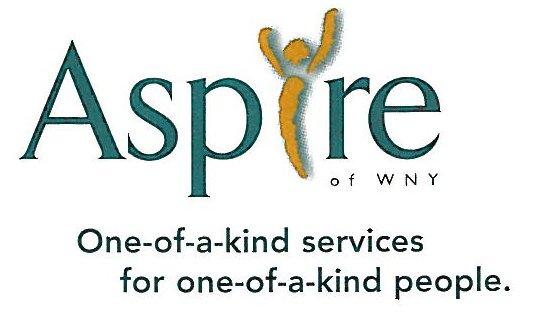 DOB: __/___/______ Tabs #: __________ Gender:_____ SSN#: ___-___-______     Applicant Primary Phone Number: ____-____-_____ Secondary: ____-____-_____ Applicant Address: _________________________________________________ Applicant Email:____________________________________________________Medicaid #: ____________Medicare # (if applicable):____________ Primary Language: ______________________Do you have private/3rd party insurance? Yes   No     If yes, please provide the following:Company/Plan Name ______________________________ Insured___________________________________ID # ________________________ Group Number _____________________ Care Coordinator (CC) Name:  ________________________________       CCO (check one):  	PCS	 Prime Care   Phone #:____-____-_____	CC Email:  __________________________________________________________	 CC Mailing Address:  __________________________________________________________________________
Services Requested: (Please check all that apply)*Please note: All requests and inquiries for Residential Habilitation must follow the OPWDD Certified Residential Opportunities (CRO) Process*- for more information, please call OPWDD at (800) 487-6310.**Please note: By checking boxes for Health Center Services or Educational Services, a copy of this packet will be provided to Aspire’s Health Care Center and/or Aspire’s Center for Learning; additional paperwork may be required.
Is applicant enrolled in HCBS Waiver:  Y  N    Pending- Date of submission to DDRO: _______________For Day Habilitation requests only, date of graduation: _______________Justification/Reason for referral: (Required for all services- describe situation, use additional paper if needed) __________________________________________________________________________________________________________________________________________________________________________________________________________________________________________________________________________________________________________________________________________________________________________________________________________________________________________________________________________________________________________________________________________________________________________________________________________________________________________________________________________________________________________________________________________________________________________________________________________________________________________
Developmental DisabilitiesIntellectual Disability: (Select One) Mild Moderate Severe Profound UndeterminedCerebral Palsy Epilepsy/Seizure Disorder Autism Neurological Impairment Does this individual have a Psychiatric Diagnosis? Yes  No  If yes, please list:______________________________Verbal  Non-verbal  Communication methods (if any): ______________________________________________Ambulatory  Non-ambulatory  Explain any needed mobility supports:_____________________________________________________________________________________________________________________________Please list all medical diagnoses: ___________________________________________________________________________________________________________________________________________________________Does applicant have any known allergies? Y   N   If yes, please list allergy, typical reaction, treatment:   ____________________________________________________________________________________________________________________________________________________________________________________ Levels of Care/SupervisionDescribe level of care/supervision required AT HOME: _________________________________________________Describe level of care/supervision required IN THE COMMUNITY: _________________________________________Describe level of care/supervision required OTHER (please specify in description): _______________________________________________________________________________________________________________________Available Transportation (please check all that apply)Own Car  Family Provided  Medicaid Transportation Paratransit Other: _____________________________Personal Care							Independent	            Needs Help	DependentWears briefs/diapers: Yes  No Adaptive equipment for toileting: Yes  No G-Tube Fed: Yes  No Adaptive equipment for feeding: Yes  No Are there any dietary orders, special diet, supports needed during feeding, please list: ___________________________________________________________________________________________________________________Behavior (*If the individual has a current behavior plan, it will be required with this application.)Does this individual have a behavior management program or plan at: Home  School  Day Program  None Please check all behaviors that are addressed in their plan: Wanders/elopes  Destruction of property  Physical aggression towards staff  Physical aggression towards peers  Sexually inappropriate behavior  Non-compliance  Screams/swears/verbal aggression  Self-injurious behavior  Biting  Urination/defecation What strategies have been attempted to address these behaviors? __________________________________________________________________________________________________________________________________Are there strategies/techniques that have been especially effective? Please describe. ____________________________________________________________________________________________________________________Please describe any other important information or history regarding behaviors: __________________________________________________________________________________________________________________________________________________________________________________________________________________Is this individual sexually-consenting? Y N  Has not been evaluated Is this person under Psychiatric Care? Y  N 	If yes, name of provider(s): _______________________________________________________________	Medications prescribed to treat behaviors: ___________________________________________________	___________________________________________________________________________________List all current OPWDD and non-OPWDD (Care Coordination, CASA, DOH, OMH, etc.) services being received: The following documents must be received by Aspire of WNY’s Central Intake Department in order for referral packet to move out of intake for program review:Aspire of WNY Referral Form for OPWDD Waiver ServicesLife Plan (or ISP through 12/31/19)HCBS Waiver Notice of Decision (NOD)Current Level of Care Eligibility Determination (LCED)Front Door Authorization Letter, Service Amendment Form (SAF) completed with DDRO authorization (not required for EMOD referrals), or Authorization to Hire for Self Direction Behavior Support Plan (if applicable) for all sites that individual receives services (not required for Support Services referrals)Physical (current within 1 year) and list of all current medications (only required for all Day Services and Free-Standing Respite)**If you are requesting an EMOD, VMOD or ATECH, please continue to follow the existing OPWDD process for these services, however, the first four documents above will be required at the time of initial referral.Signature of Person Completing Referral:_______________________________________   Date: __________Title: ____________________________________________Parent/Legal Guardian/AdvocatePhone Number (if different than applicant)Email Address (if different than applicant)Habilitation Services:Respite: Vocational:  Day Habilitation (Site-Based)  In Home Respite ☐ Community Based Prevocational Service: Adult Development &Professional Training (ADAPT)   Supported Volunteering & Life                  Enrichment Program (SVLEP)      Direct Provider Purchased☐ Pathways to Employment: Making Opportunities Via Vocational Experience (MOVE)   Aspire’s CoOp      Agency-Supported Self-Directed OPWDD Supported Employment Technology Today   Freestanding Respite Support Services:Community Habilitation  After School Respite  Family Education & Training (FET)      Direct Provider Purchased  Saturday Respite   Environmental Modification (EMOD)       Agency-Supported Self-DirectedSelf-Directed Services:  Vehicle Modification (VMOD)      Residential Fiscal Intermediary and Support Broker  Adaptive Technology Residential Habilitation* Fiscal Intermediary (only)**Educational Services:**Health Center Services:  Support Broker (only) Day Care/Early Intervention Services Primary Care Self-Hire Community Habilitation Pre-school Services Therapy Services  Self-Hire Respite School-aged ServicesToiletingUrinationBowelsTransfers while toiletingWash handsDressingUndressingTub/ShowerWash bodyWash hairComb hair      Brush teethMenstruation CareMealtimeEatsDrinksCuts foodCleans selfMedication AdministrationServiceProvider NameProvider Contact NameProvider Contact Phone #For Administrative Use OnlyRequired DocumentDate ReceivedService AuthorizationService AuthorizationService Authorization Referral FormServiceDDRO Authorized Units Converted Units Life Plan/ISPWaiver NODCurrent LCEDFD Auth. Letter/SAF Aspire has been identified as provider agency Aspire has not been identified as provider agency This is a change of vendor from ____________________ Aspire has been identified as provider agency Aspire has not been identified as provider agency This is a change of vendor from ____________________ Aspire has been identified as provider agency Aspire has not been identified as provider agency This is a change of vendor from ____________________BSP Aspire has been identified as provider agency Aspire has not been identified as provider agency This is a change of vendor from ____________________ Aspire has been identified as provider agency Aspire has not been identified as provider agency This is a change of vendor from ____________________ Aspire has been identified as provider agency Aspire has not been identified as provider agency This is a change of vendor from ____________________Physical/Medication List Aspire has been identified as provider agency Aspire has not been identified as provider agency This is a change of vendor from ____________________ Aspire has been identified as provider agency Aspire has not been identified as provider agency This is a change of vendor from ____________________ Aspire has been identified as provider agency Aspire has not been identified as provider agency This is a change of vendor from ____________________Notes to staff for program review: